MAYORCAROLINE SIMMONS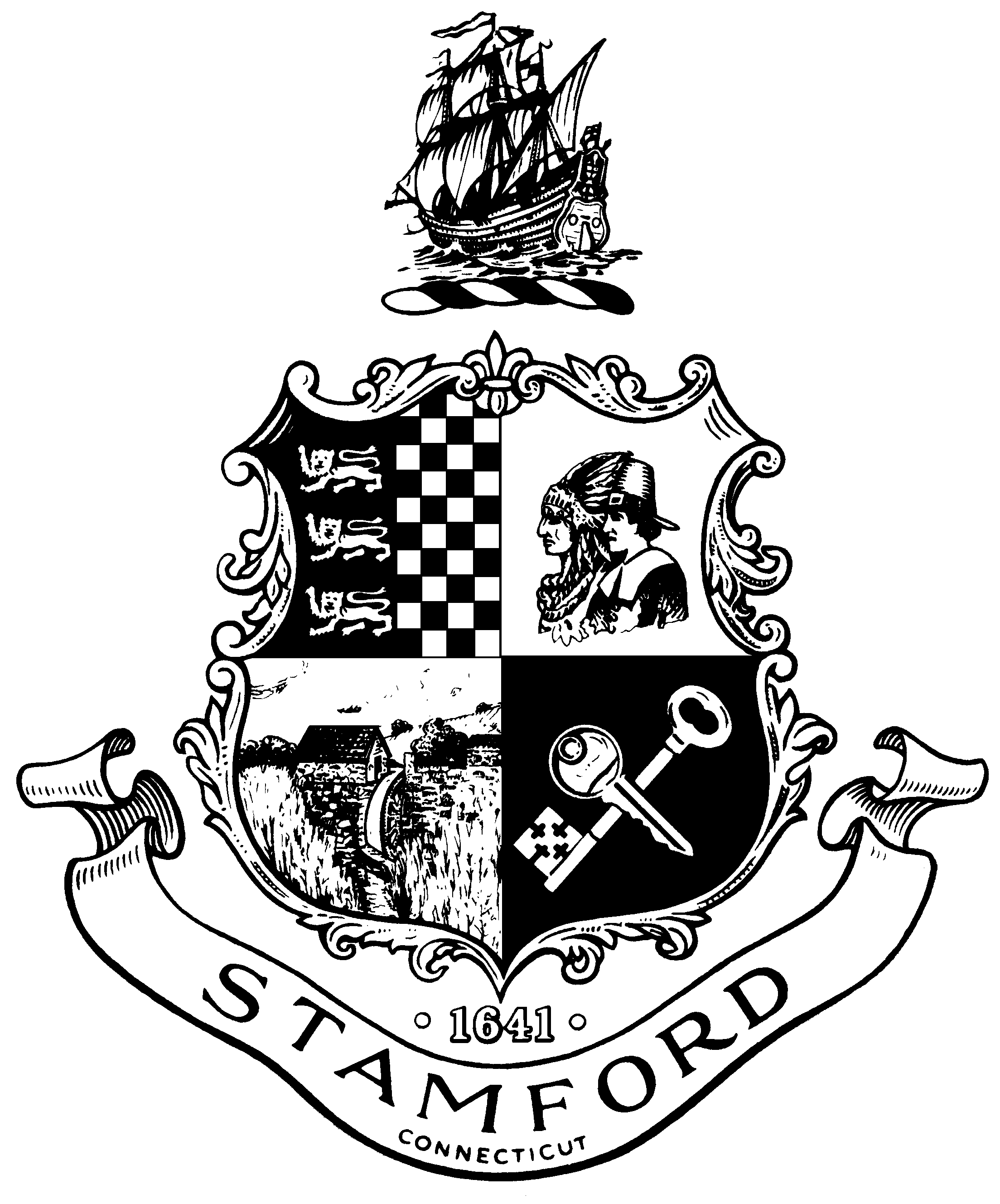 RICHARD FREEDMANCHAIRMARY LOU T. RINALDI	   VICE CHAIRGEOFF ALSWANGERLAURA BURWICKDENNIS MAHONEYJ.R. MCMULLENTEL: (203) 977-4699FAX: (203) 977-5030       BOARD OF FINANCE              STAMFORD GOVERNMENT CENTER888 WASHINGTON BOULEVARDP.O. BOX 10152STAMFORD, CONNECTICUT 06904-2152JOINT BOARD OF FINANCE/BOARD OF REPRESENTATIVES FISCAL COMMITTEE SPECIAL MEETINGWednesday, March 8, 2023Time: 7:00 p.m.Via ZOOMMINUTESCALL TO ORDER:  Chairman Freedman called the meeting to order at 7:04p.m. (Video 00:00:02)MEMBERS PRESENT:  Chair, Richard Freedman; Vice Chair, Mary Lou Rinaldi; Members, Geoff Alswanger, Laura Burwick, Dennis Mahoney and J.R. McMullen.OTHERS PRESENT:  Mayor Caroline Simmons, Sandy Dennies, Bridget Fox, Aaron Miller, Lauren Meyer, Loren Nadres, Leah Kagan, Al Cava, Lyda Ruijter, Dr. Tamu Lucero, Lou DeRubeis, Anthony Romano, Matt Quinones, Elda Sinani, Valerie Rosenson, Steve Parenti and others. Board of Representative Members: Boeger, Coleman, Curtis, Fedeli, Figueroa, Fox, Garst, Mays, Miller, Morson, Pavia, Pierre-Louis, Shaw, Sherwood, Tomas and Watkins.PUBLIC PARTICIPATION:  There was none.Departmental 2023-24 budget presentations were given by the following:Budget						-Mayor Caroline Simmons(Video 00:02:36)Capital Budget Overview/Debt Service 		-Sandy Dennies, Chuck Williams (ERP)(Video 00:40:18)Mayor’s Office					-Bridget Fox, Chief of Staff(Video 01:09:35) This meeting is on video.Tracy Donoghue											   Tracy Donoghue											   Clerk of the Board	